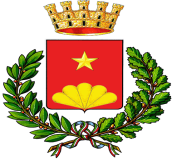 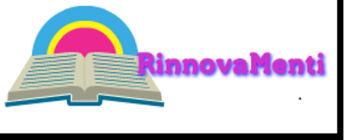                      L’ASSOCIAZIONE     CULTURALE	                                      RINNOVAMENTI         CON IL PATROCINIO DEL COMUNE DI ROGLIANO (Cosenza)  CON IL PATROCINIO CULTURALE DI  WikiPoesia                    PROMUOVELA  V  EDIZIONE  DEL  CONCORSO NAZIONALE  «POESIA,  SEGRETO  DELL’ANIMA»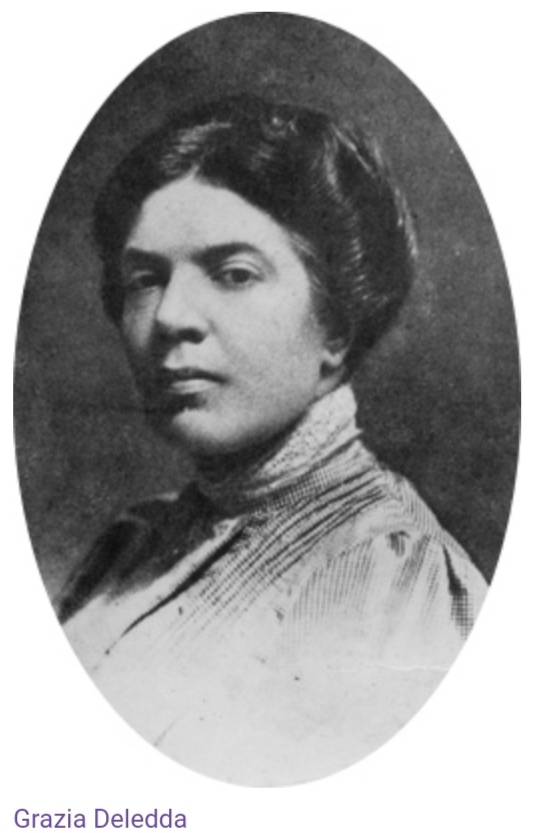 
 L’evento letterario intende richiamare poeti di ogni regione d’Italia 
 con l’obiettivo di divulgare l’amore per la poesia, quale strumento   
 d’ incontro, di conoscenza  e di crescita personale, sociale.                        La partecipazione è aperta ad  autori e autrici residenti in Italia.Tre le Sezioni in Concorso.	
Sezione A – POESIA IN LINGUA ITALIANA  A TEMA LIBERO
Sezione B – POESIA IN LINGUA ITALIANA  A TEMA IMPOSTO:
"LA FRAGILITÀ DELL'ESISTENZA UMANA". L'uomo è come una canna e non può sottrarsi al vento, metafora della sorte che tutto piega al suo volere. Si trae ispirazione dal famoso romanzo "Canne al vento" di Grazia Deledda, scrittrice italiana di cui si vuole onorare la memoria a 150 dalla nascita ed alla quale si vuole dedicare questa sezione.                4-Ogni autore può partecipare alle suddette Sezioni  –A e B –  con un
                massimo di due  opere edite o inedite, in ciascuna di esse,  senza limite di
                lunghezza.			                5 -Sezione C - STUDENTI - Scuole di Istruzione Secondaria di I grado
                  Si propone di sollecitare e di valorizzare le capacità espressive degli
                  allievi   mediante l’elaborazione di testi poetici.	
              Il singolo studente può concorrere con un massimo di due poesie 
              a tema libero e senza limiti di lunghezza.	
                      La partecipazione è gratuita.      6-QUOTA  DI  PARTECIPAZIONE	
    È previsto, per ciascuna  Sezione (A e B), il versamento di un contributo  di euro 10.00,  a parziale  copertura delle spese organizzative, da effettuare sulla seguente carta postepay:	
 N. 4023  6009  3625  8138          C.F.  LLAVLE49C71F001D	
 Causale:V Premio Letterario  « Poesia, segreto dell’anima».                   7-MODALITA’  DI  ISCRIZIONE       7.1- Le opere  - Sezioni  A e B - vanno trasmesse per posta elettronica, entro le ORE 24.00 del  31 marzo 2022, al seguente indirizzo:	
                                  rinnomenti@gmail.com	
      L’invio elettronico deve contenere:	
         a)- il testo anonimo della poesia con il solo titolo (formato Word);
         b)- la scheda partecipativa, compilata e sottoscritta, come da modulo allegato n. 1 allegato al regolamento;	
         c)- la scansione del versamento effettuato.	
    In alternativa, è possibile spedire il tutto, sotto  forma cartacea ed entro la stessa data ( fa fede il timbro di partenza),  a:                Associazione Culturale “RinnovaMenti”- c/o Prof.ssa Velia  Aiello	
                                  Via  Luigi Sturzo, 7            87054 - ROGLIANO(Cosenza)	
                                     7.2- I testi della Sezione C, anonimi e preferibilmente dattiloscritti, devono 
                   essere spediti – entro il 31 marzo 2022 – dalla Segreteria  della 
                   Scuola di appartenenza degli  studenti  all’indirizzo  di cui al punto 7.1,
                   integrati dalle  schede partecipative individuali, compilate e sottoscritte,
                   come da modulo  n. 2  allegato    al regolamento.	 
                             8-VALUTAZIONE DELLE OPERE	
                       Una Giuria qualificata provvederà a valutare le opere in base a una
                    griglia docimologica.	
                        I nomi dei giurati saranno resi noti 	a operazione conclusa.	
                     Per ogni sezione verrà individuata una rosa di finalisti, che saranno
                     avvisati  tempestivamente tramite mail.	 
                       L’elenco dei vincitori sarà reso noto prima della cerimonia di
                     premiazione, che si svolgerà a Rogliano (CS) in data da definire.	 
                         9-PREMI                         Tra i finalisti saranno individuati tre vincitori per ciascuna sezione.
                   I premi consisteranno in targhe, coppe, pergamene e gadget.	 
                      La Giuria potrà conferire altri riconoscimenti, quali premi 
                   speciali, menzioni e segnalazioni.	
                                           10-INDICAZIONI FINALI                    È gradito l’invio di un breve curriculum.	
                    I concorrenti acconsentono al trattamento dei dati personali in
                    conformità a quanto indicato dalla  normativa vigente in	materia di
    	          privacy   ( D. Lgs. n.196/2003 – G.D.P.R. /U.E. 2016/679 – D.Lgs.
                     n. 101/2018), soltanto ai fini dell’espletamento del concorso.	
                        Le schede allegate sono parte integrante del bando.                                      ♦ PER INFORMAZIONI♦                                ► PAGINA FACEBOOK Associazione RinnovaMenti                ●  E-MAIL: rinnomenti@gmail.com                                                CELLULARI ►   320  2721718   ■      347  6590230◄	                             Rogliano, 10 gennaio 2022.                   Presidente                                                               
             Prof.ssa Velia  Aiello      Segretaria                              Prof.ssaMaria Papaianni                       ALLEGATO  N.1                       (SEZIONI A-B)SCHEDA DI PARTECIPAZIONEV  Edizione   CONCORSO NAZIONALE
  «POESIA, SEGRETO DELL’ANIMA»Cognome/Nome_________________________________________________________________

nato/a il__________________________ a____________________________________

residente a__________________________________ via______________________________

C.a.p._______________________________ 

Telefono fisso________________________ Cellulare________________________________

E-mail__________________________________________________________________________

Partecipo  alla/e   Sezione/i	        A□                 B□	

A- Poesia in lingua italiana Titolo________________________________________________________________________Titolo________________________________________________________________________

		
B- Poesia  in lingua italiana a tema imposto:  «LA FRAGILITÀ       DELL'ESISTENZA UMANA". L'uomo è come una canna, che non può sottrarsi al vento, il quale rappresenta la sorte che tutto piega al suo volere. 	             Titolo__________________________________________________________________________

Titolo__________________________________________________________________________--Acconsento al trattamento dei dati personali, qui riportati, in conformità a quanto indicato dalla normativa vigente in materia di privacy ( D. Lgs. n 196/2003 –G.D.P.R./U.E. 2016/679 –D.Lgs. n.101/2018).
-Dichiaro che il/i testo/i  presentato/i   è/sono  frutto del mio ingegno.	
-Accetto, integralmente, il contenuto del regolamento.	
Data_____________________                       Firma___________________________________                   ALLEGATO  N.2         (SEZIONE C)SCHEDA DI PARTECIPAZIONEV  Edizione   CONCORSO NAZIONALE	
«POESIA, SEGRETO DELL’ANIMA»Cognome/Nome______________________________________________________________________

nato/a il__________________________  a__________________________________________________
residente a__________________________________ via_______________________________________

C.a.p._______________

Telefono fisso________________________ Cellulare________________________________________	
E-mail_______________________________________________________________________________
Classe_____________Sezione______ SCUOLA MEDIA___________________________________________________________________	
SEDE_____________________________________________________________________________

Partecipo alla	  SEZIONE  C- Poesia in lingua italiana □Titolo________________________________________________________________________Titolo________________________________________________________________________

	                                                                 Firma dello/a  studente/studentessa	
                                                                        
                                                                       _________________________________________-Acconsento al trattamento dei dati personali, qui riportati, in conformità a quanto indicato dalla normativa
  vigente in materia di privacy  (D. Lgs. n 196/2003 –G.D.P.R./ U.E. 2016/679 –D.Lgs. n.101/2018).
-Dichiaro che il/i testo/i   presentato/i  da mio figlio/mia figlia  è/sono frutto del suo ingegno.	
-Accetto, integralmente, il contenuto del regolamento.	
Data_____________________                       Firma___________________________________                                                                               (Di uno dei genitori o di chi ne fa le veci)